   Детство навсегда останется самой счастливой и беззаботной порой для многих из нас. Однако далеко не все люди могут похвастаться лишь радостными воспоминаниями о своѐм детском возрасте. День защиты детей был придуман для того, чтобы напомнить нам, взрослым, о чистоте, искренности и наивности детской души. О том, что дети нуждаются в нашей любви и защите. Что они, когда вырастут, должны вспоминать о своѐм детстве только с доброй улыбкой. 1 июня, по традиции, в Епифани был подготовлен и проведен самый яркий день лета .Море красок, танцевальной музыки , разные вкусняшки , шоколадный фонтан .Вместе с ведущими :Затейником (Лариса Мордочкина), Домисолькой (Людмила Москалева) художником (Андрей Скворцов), Незнайкой (Ирина Силкина), дети  участвовали  в конкурсах , в веселом флеш- мобе.   Дебютом стало выступление Василисы Киселевой,  с танцевальной композицией « Улыбка» . С большим удовольствием подпевали Василисе Сидоровой,                                       Варваре Шеховцовой, Роману Салеяну. Зрители не оставались в стороне и вместе  с участниками группы «Ритм»  танцевали зажигательные танцы. Завершился праздник фестивалем красок Холи .Участниками стали все и взрослые. А детям было такое раздолье разукрасить друг друга во все цвета радуги.  Представьте ,  как было весело всем. И никто не против , что его разукрасили. 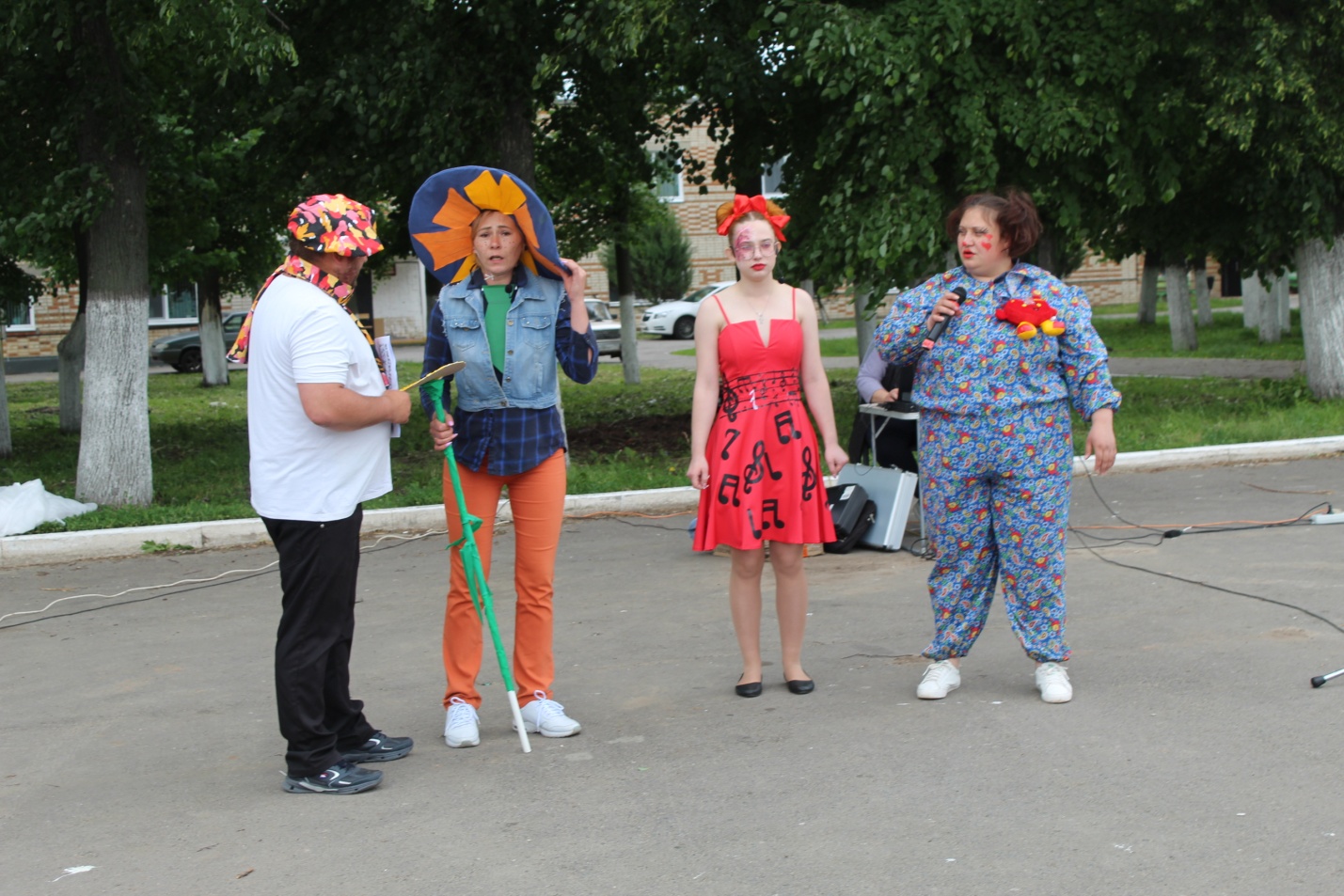 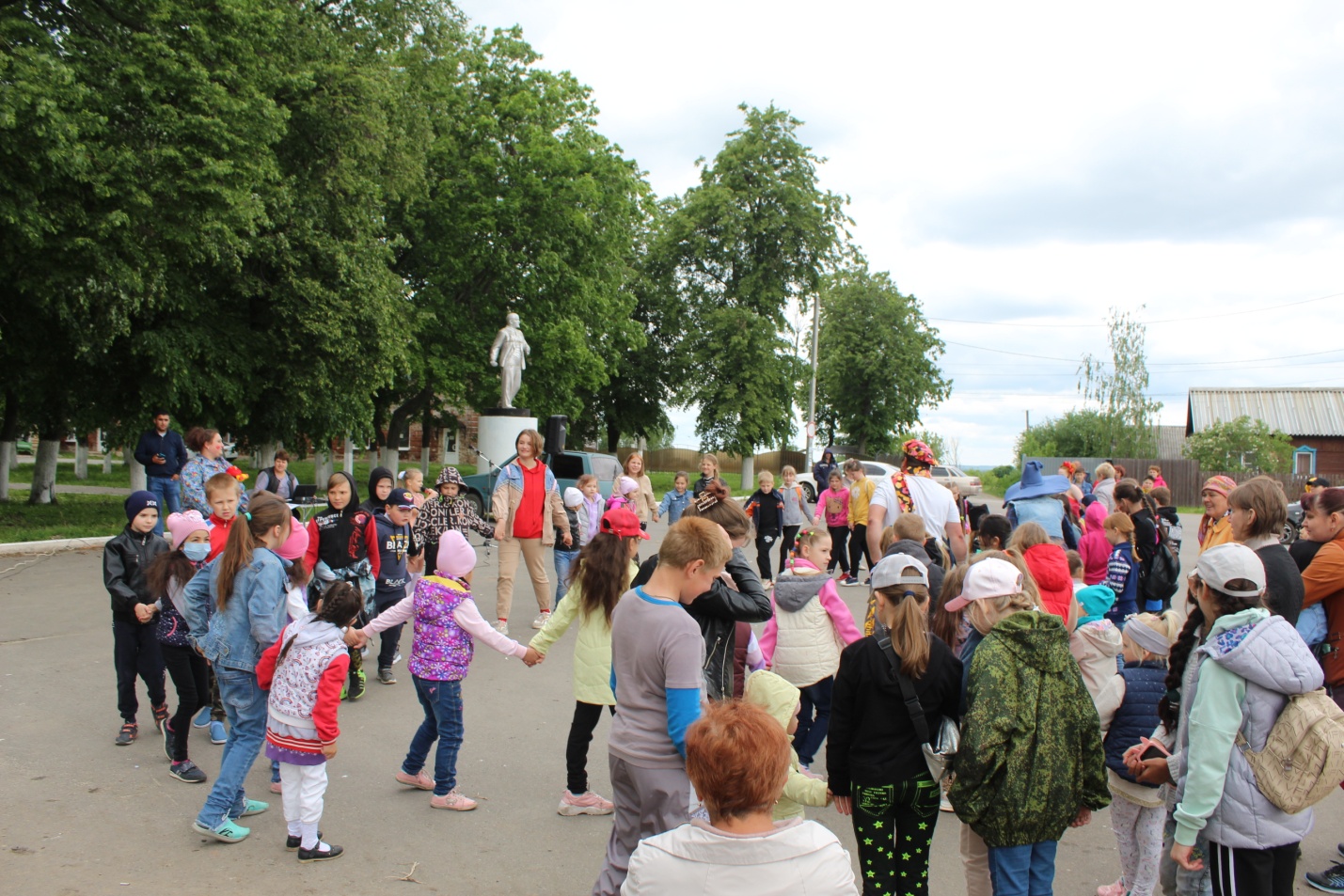 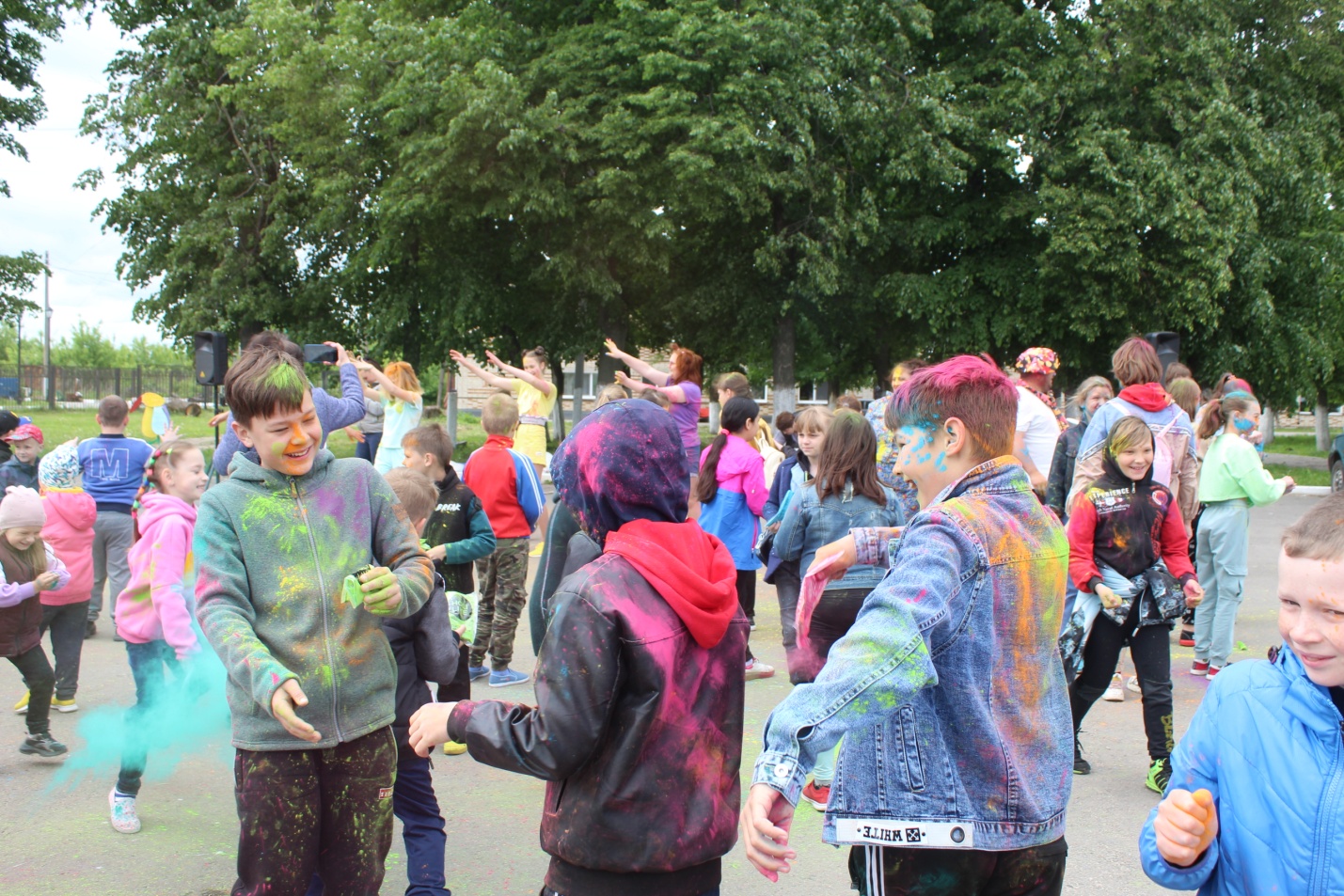 